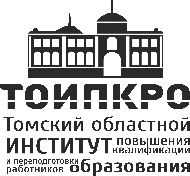 Областное государственное бюджетное учреждение дополнительного профессионального образования«Томский областной институт повышения квалификации и переподготовки работников образования» (ТОИПКРО). Томск, ул. Пирогова, 10,телефон (3822) 55 79 89, факс (3822) 90-20 31КАЛЕНДАРНЫЙ ПЛАН (2023-2024 уч.г.)Федеральная экспериментальная площадка ФИРО РАНХиГС при Президенте Российской Федерации на базе ТОИПКРО (ФЭП ТОИПКРО)Программа «Педагогика сотворчества учителя и ученика в достижении и оценке образовательных результатов»Срок реализацииДеятельность ФЭП ТОИПКРОДеятельность ФЭП ТОИПКРОДеятельность ФЭП ТОИПКРОДеятельность ФЭП ТОИПКРОСрок реализацииПроект 1 «Сотворческая Ассамблея: за рамками урока»Проект 2 «Сотворческий урок: теория и практика»Проект 3 «Сотворческие практики в инклюзивном образовании»Проект 4 «Сотворческие практики в дошкольном образовании»Этап 1 «Исследование в действии»Этап 1 «Исследование в действии»Этап 1 «Исследование в действии»Этап 1 «Исследование в действии»Этап 1 «Исследование в действии»Сентябрь-октябрь 2023Формирование состава участников ФЭП ТОИПКРО на период 2021-2025 гг.Организатор: координационный совет ФЭП ТОИПКРОУчастники: педагогически работники ОО Томской областиИнформирование участников, оформление необходимой сопроводительной документации ФЭП ТОИПКРО.Формирование состава участников ФЭП ТОИПКРО на период 2021-2025 гг.Организатор: координационный совет ФЭП ТОИПКРОУчастники: педагогически работники ОО Томской областиИнформирование участников, оформление необходимой сопроводительной документации ФЭП ТОИПКРО.Формирование состава участников ФЭП ТОИПКРО на период 2021-2025 гг.Организатор: координационный совет ФЭП ТОИПКРОУчастники: педагогически работники ОО Томской областиИнформирование участников, оформление необходимой сопроводительной документации ФЭП ТОИПКРО.Формирование состава участников ФЭП ТОИПКРО на период 2021-2025 гг.Организатор: координационный совет ФЭП ТОИПКРОУчастники: педагогически работники ОО Томской областиИнформирование участников, оформление необходимой сопроводительной документации ФЭП ТОИПКРО.Сентябрь-октябрь 2023Установочный семинар для педагогических работников-участников ФЭП ТОИПКРО «Инновационные практики педагогики сотворчества – планирование, реализация, обратная связь» (28.09.2023г.)Организаторы: координационный совет ФЭП Участники: все участники ФЭП ТОИПКРОВ программе мероприятия: планирование деятельности проектных групп педагогов ФЭП ТОИПКРО в 2024-2024 уч.г.;Особенности педагогического исследования сотворческих практик.Ссылка для подключения https://bbb.toipkro.ru/rooms/z2c-zpg-rov-api/joinУстановочный семинар для педагогических работников-участников ФЭП ТОИПКРО «Инновационные практики педагогики сотворчества – планирование, реализация, обратная связь» (28.09.2023г.)Организаторы: координационный совет ФЭП Участники: все участники ФЭП ТОИПКРОВ программе мероприятия: планирование деятельности проектных групп педагогов ФЭП ТОИПКРО в 2024-2024 уч.г.;Особенности педагогического исследования сотворческих практик.Ссылка для подключения https://bbb.toipkro.ru/rooms/z2c-zpg-rov-api/joinУстановочный семинар для педагогических работников-участников ФЭП ТОИПКРО «Инновационные практики педагогики сотворчества – планирование, реализация, обратная связь» (28.09.2023г.)Организаторы: координационный совет ФЭП Участники: все участники ФЭП ТОИПКРОВ программе мероприятия: планирование деятельности проектных групп педагогов ФЭП ТОИПКРО в 2024-2024 уч.г.;Особенности педагогического исследования сотворческих практик.Ссылка для подключения https://bbb.toipkro.ru/rooms/z2c-zpg-rov-api/joinУстановочный семинар для педагогических работников-участников ФЭП ТОИПКРО «Инновационные практики педагогики сотворчества – планирование, реализация, обратная связь» (28.09.2023г.)Организаторы: координационный совет ФЭП Участники: все участники ФЭП ТОИПКРОВ программе мероприятия: планирование деятельности проектных групп педагогов ФЭП ТОИПКРО в 2024-2024 уч.г.;Особенности педагогического исследования сотворческих практик.Ссылка для подключения https://bbb.toipkro.ru/rooms/z2c-zpg-rov-api/joinСентябрь-октябрь 2023Подготовка школьных команд к Стартовой сессии Ассамблеи на основании вводного проектного задания, выданного на установочном вебинаре.Организаторы: координационный совет ФЭП ТОИПКРОУчастники: педагоги-руководители школьных команд АссамблеиВыполнение вводного проектного задания, выданного на установочном семинаре.Организатор: координационный совет ФЭП Участники: все педагоги, участники проектов 2-4В рамках проектного задания предусматривается исследование по теме «Обратная связь и оценивание в сотворческом образовательном процессе», рассматривается опыт дошкольного, начального и основного общего образования, вопросы обучения детей с ограниченными возможностями здоровья, внеурочной деятельности. В центре внимания следующие вопросы:-  В чем состоит развивающая роль оценивания и обратной связи в учебном процессе?-  Какие функции обратной связи (диагностической, информационной, прогностической, оценочной, развивающей, воспитательной) вам удается реализовать в своей образовательной практике? Приведите пример(ы).- Каким образом обратная связь может являться для педагога основой совершенствования процесса обучения, а для учащегося - ресурсом повышения учебной мотивации?Участнику необходимо один выбрать вопрос из предложенных, провести обзор литературы по теме вопроса, проанализировать педагогический опыт и современные практики относительно вопроса, рекомендации специалистов по данному вопросу. Представить результаты проведенного исследования рекомендуется в виде статьи.Выполнение вводного проектного задания, выданного на установочном семинаре.Организатор: координационный совет ФЭП Участники: все педагоги, участники проектов 2-4В рамках проектного задания предусматривается исследование по теме «Обратная связь и оценивание в сотворческом образовательном процессе», рассматривается опыт дошкольного, начального и основного общего образования, вопросы обучения детей с ограниченными возможностями здоровья, внеурочной деятельности. В центре внимания следующие вопросы:-  В чем состоит развивающая роль оценивания и обратной связи в учебном процессе?-  Какие функции обратной связи (диагностической, информационной, прогностической, оценочной, развивающей, воспитательной) вам удается реализовать в своей образовательной практике? Приведите пример(ы).- Каким образом обратная связь может являться для педагога основой совершенствования процесса обучения, а для учащегося - ресурсом повышения учебной мотивации?Участнику необходимо один выбрать вопрос из предложенных, провести обзор литературы по теме вопроса, проанализировать педагогический опыт и современные практики относительно вопроса, рекомендации специалистов по данному вопросу. Представить результаты проведенного исследования рекомендуется в виде статьи.Выполнение вводного проектного задания, выданного на установочном семинаре.Организатор: координационный совет ФЭП Участники: все педагоги, участники проектов 2-4В рамках проектного задания предусматривается исследование по теме «Обратная связь и оценивание в сотворческом образовательном процессе», рассматривается опыт дошкольного, начального и основного общего образования, вопросы обучения детей с ограниченными возможностями здоровья, внеурочной деятельности. В центре внимания следующие вопросы:-  В чем состоит развивающая роль оценивания и обратной связи в учебном процессе?-  Какие функции обратной связи (диагностической, информационной, прогностической, оценочной, развивающей, воспитательной) вам удается реализовать в своей образовательной практике? Приведите пример(ы).- Каким образом обратная связь может являться для педагога основой совершенствования процесса обучения, а для учащегося - ресурсом повышения учебной мотивации?Участнику необходимо один выбрать вопрос из предложенных, провести обзор литературы по теме вопроса, проанализировать педагогический опыт и современные практики относительно вопроса, рекомендации специалистов по данному вопросу. Представить результаты проведенного исследования рекомендуется в виде статьи.Ноябрь 2023V Международная научно-практическая конференция «ПСИХОЛОГИЯ ОДАРЕННОСТИ И ТВОРЧЕСТВА»Участие педагогов Проектов 1-4V Международная научно-практическая конференция «ПСИХОЛОГИЯ ОДАРЕННОСТИ И ТВОРЧЕСТВА»Участие педагогов Проектов 1-4V Международная научно-практическая конференция «ПСИХОЛОГИЯ ОДАРЕННОСТИ И ТВОРЧЕСТВА»Участие педагогов Проектов 1-4V Международная научно-практическая конференция «ПСИХОЛОГИЯ ОДАРЕННОСТИ И ТВОРЧЕСТВА»Участие педагогов Проектов 1-4Ноябрь 2023Стартовая сессия Ассамблеи (30 ноября 2023 г.)Организатор: координационный совет ФЭП ТОИПКРОУчастники: педагоги-руководители школьных командВ рамках сессии проводится дидактическая онлайн- игра по взаимодействию команд в ФЭП ТОИПКРОУчастие педагогов-участников ФЭП в V Международной научно-практической онлайн-конференция «ПСИХОЛОГИЯ ОДАРЕННОСТИ И ТВОРЧЕСТВА» (14 ноября 2023 г.)Организаторы: координационный совет ФЭП ТОИПКРОУчастники: все педагоги, участники проектов 2-4 Педагоги на основе проведенного исследования оформляют результаты в виде публикации (согласно требованиям Положения Конференции) или участвуют в конференции в качестве слушателей.Участие педагогов-участников ФЭП в V Международной научно-практической онлайн-конференция «ПСИХОЛОГИЯ ОДАРЕННОСТИ И ТВОРЧЕСТВА» (14 ноября 2023 г.)Организаторы: координационный совет ФЭП ТОИПКРОУчастники: все педагоги, участники проектов 2-4 Педагоги на основе проведенного исследования оформляют результаты в виде публикации (согласно требованиям Положения Конференции) или участвуют в конференции в качестве слушателей.Участие педагогов-участников ФЭП в V Международной научно-практической онлайн-конференция «ПСИХОЛОГИЯ ОДАРЕННОСТИ И ТВОРЧЕСТВА» (14 ноября 2023 г.)Организаторы: координационный совет ФЭП ТОИПКРОУчастники: все педагоги, участники проектов 2-4 Педагоги на основе проведенного исследования оформляют результаты в виде публикации (согласно требованиям Положения Конференции) или участвуют в конференции в качестве слушателей.Декабрь 2023Выполнение проектного задания Ассамблеи Организатор: координационный совет ФЭП ТОИПКРОУчастники: педагоги-руководители школьных команд и обучающиеся ОО.В рамках выполнения задания «пары» школьных команд обмениваются поисково-исследовательскими заданиями по теме года Ассамблеи. Сроки выполнения заданий: декабрь 2023 г. – март 2024 г.Дискуссионная площадка «Обратная связь и оценивание на сотворческом учебном занятии в контексте обновленных ФГОС»,Организаторы: координационный совет ФЭП ТОИПКРОИсполнители: педагоги-участники проектов 2-4Участники: участники проектов 2-4На дискуссионных площадках в дистанционном формате предусматривается выступления педагогов по обмену накопленным опытом, представляют свои разработки, результаты выполнения вводного проектного задания в секциях по направлениям: дошкольного, начального и основного общего образования, вопросам обучения детей с ограниченными возможностями здоровья, внеурочной деятельности. Основой для выступления может послужить материал по результатам вводного проектного задания.Дискуссионная площадка «Обратная связь и оценивание на сотворческом учебном занятии в контексте обновленных ФГОС»,Организаторы: координационный совет ФЭП ТОИПКРОИсполнители: педагоги-участники проектов 2-4Участники: участники проектов 2-4На дискуссионных площадках в дистанционном формате предусматривается выступления педагогов по обмену накопленным опытом, представляют свои разработки, результаты выполнения вводного проектного задания в секциях по направлениям: дошкольного, начального и основного общего образования, вопросам обучения детей с ограниченными возможностями здоровья, внеурочной деятельности. Основой для выступления может послужить материал по результатам вводного проектного задания.Дискуссионная площадка «Обратная связь и оценивание на сотворческом учебном занятии в контексте обновленных ФГОС»,Организаторы: координационный совет ФЭП ТОИПКРОИсполнители: педагоги-участники проектов 2-4Участники: участники проектов 2-4На дискуссионных площадках в дистанционном формате предусматривается выступления педагогов по обмену накопленным опытом, представляют свои разработки, результаты выполнения вводного проектного задания в секциях по направлениям: дошкольного, начального и основного общего образования, вопросам обучения детей с ограниченными возможностями здоровья, внеурочной деятельности. Основой для выступления может послужить материал по результатам вводного проектного задания.Этап 2 «Рефлексивный методический контент»Этап 2 «Рефлексивный методический контент»Этап 2 «Рефлексивный методический контент»Этап 2 «Рефлексивный методический контент»Этап 2 «Рефлексивный методический контент»Январь 2024Старт конкурса методических разработок «Основы совершенствования образовательного процесса в педагогике сотворчества» Дата проведения: 22 января – 10 мая 2024 г. Организатор: координационный совет ФЭПУчастники: все участники ФЭП ТОИПКРОНа начальном этапе конкурса педагоги систематизируют, оформляют полученные результаты исследования (апробации) сотворческих технологий в практике обучения и воспитания (накопление материалов для содержания методической разработки)Старт конкурса методических разработок «Основы совершенствования образовательного процесса в педагогике сотворчества» Дата проведения: 22 января – 10 мая 2024 г. Организатор: координационный совет ФЭПУчастники: все участники ФЭП ТОИПКРОНа начальном этапе конкурса педагоги систематизируют, оформляют полученные результаты исследования (апробации) сотворческих технологий в практике обучения и воспитания (накопление материалов для содержания методической разработки)Старт конкурса методических разработок «Основы совершенствования образовательного процесса в педагогике сотворчества» Дата проведения: 22 января – 10 мая 2024 г. Организатор: координационный совет ФЭПУчастники: все участники ФЭП ТОИПКРОНа начальном этапе конкурса педагоги систематизируют, оформляют полученные результаты исследования (апробации) сотворческих технологий в практике обучения и воспитания (накопление материалов для содержания методической разработки)Старт конкурса методических разработок «Основы совершенствования образовательного процесса в педагогике сотворчества» Дата проведения: 22 января – 10 мая 2024 г. Организатор: координационный совет ФЭПУчастники: все участники ФЭП ТОИПКРОНа начальном этапе конкурса педагоги систематизируют, оформляют полученные результаты исследования (апробации) сотворческих технологий в практике обучения и воспитания (накопление материалов для содержания методической разработки)Январь 2024МЕЖДУНАРОДНАЯ НАУЧНО-ПРАКТИЧЕСКАЯ КОНФЕРЕНЦИЯ «ШАМОВСКИЕ ЧТЕНИЯ» Участие педагогов Проектов 1-4МЕЖДУНАРОДНАЯ НАУЧНО-ПРАКТИЧЕСКАЯ КОНФЕРЕНЦИЯ «ШАМОВСКИЕ ЧТЕНИЯ» Участие педагогов Проектов 1-4МЕЖДУНАРОДНАЯ НАУЧНО-ПРАКТИЧЕСКАЯ КОНФЕРЕНЦИЯ «ШАМОВСКИЕ ЧТЕНИЯ» Участие педагогов Проектов 1-4МЕЖДУНАРОДНАЯ НАУЧНО-ПРАКТИЧЕСКАЯ КОНФЕРЕНЦИЯ «ШАМОВСКИЕ ЧТЕНИЯ» Участие педагогов Проектов 1-4Февраль 2024Рефлексивные семинары (для проекта 1, проектов 2-4)Организаторы: координационный совет ФЭПУчастники: все участники ФЭП ТОИПКРОСеминары проводятся с целью осуществления обратной связи, обсуждения результатов внедрения сотворческих технологий в процесс обучения и воспитания (их роль в гуманистической реализации ФГОС, вызовы, противоречия и пути их разрешения)Рефлексивные семинары (для проекта 1, проектов 2-4)Организаторы: координационный совет ФЭПУчастники: все участники ФЭП ТОИПКРОСеминары проводятся с целью осуществления обратной связи, обсуждения результатов внедрения сотворческих технологий в процесс обучения и воспитания (их роль в гуманистической реализации ФГОС, вызовы, противоречия и пути их разрешения)Рефлексивные семинары (для проекта 1, проектов 2-4)Организаторы: координационный совет ФЭПУчастники: все участники ФЭП ТОИПКРОСеминары проводятся с целью осуществления обратной связи, обсуждения результатов внедрения сотворческих технологий в процесс обучения и воспитания (их роль в гуманистической реализации ФГОС, вызовы, противоречия и пути их разрешения)Рефлексивные семинары (для проекта 1, проектов 2-4)Организаторы: координационный совет ФЭПУчастники: все участники ФЭП ТОИПКРОСеминары проводятся с целью осуществления обратной связи, обсуждения результатов внедрения сотворческих технологий в процесс обучения и воспитания (их роль в гуманистической реализации ФГОС, вызовы, противоречия и пути их разрешения)Март 2024Оформление рефлексивного методического контента Организаторы: координационный совет ФЭПИсполнители: все педагоги, участники ФЭП ТОИПКРОНа заключительном этапе конкурса методических разработок «Основы совершенствования образовательного процесса в педагогике сотворчества» педагоги проектов 1-4 завершают оформление конкурсных материалов, направляют их организаторам конкурса для экспертного оценивания с целью последующей публикации в Интернет-ресурсе «Педагогическая навигация»Оформление рефлексивного методического контента Организаторы: координационный совет ФЭПИсполнители: все педагоги, участники ФЭП ТОИПКРОНа заключительном этапе конкурса методических разработок «Основы совершенствования образовательного процесса в педагогике сотворчества» педагоги проектов 1-4 завершают оформление конкурсных материалов, направляют их организаторам конкурса для экспертного оценивания с целью последующей публикации в Интернет-ресурсе «Педагогическая навигация»Оформление рефлексивного методического контента Организаторы: координационный совет ФЭПИсполнители: все педагоги, участники ФЭП ТОИПКРОНа заключительном этапе конкурса методических разработок «Основы совершенствования образовательного процесса в педагогике сотворчества» педагоги проектов 1-4 завершают оформление конкурсных материалов, направляют их организаторам конкурса для экспертного оценивания с целью последующей публикации в Интернет-ресурсе «Педагогическая навигация»Оформление рефлексивного методического контента Организаторы: координационный совет ФЭПИсполнители: все педагоги, участники ФЭП ТОИПКРОНа заключительном этапе конкурса методических разработок «Основы совершенствования образовательного процесса в педагогике сотворчества» педагоги проектов 1-4 завершают оформление конкурсных материалов, направляют их организаторам конкурса для экспертного оценивания с целью последующей публикации в Интернет-ресурсе «Педагогическая навигация»Этап 3 «Итоги и перспективы»Этап 3 «Итоги и перспективы»Этап 3 «Итоги и перспективы»Этап 3 «Итоги и перспективы»Этап 3 «Итоги и перспективы»Апрель-май 2024Онлайн-форум Ассамблеи Организаторы: координационный совет ФЭПУчастники: педагоги-руководители школьных командФорум проводится в игровом формате с целью анализа результатов, достижений школьных команд Подведение итогов конкурса методических разработок «Основы совершенствования образовательного процесса в педагогике сотворчества»Организаторы: координационный совет ФЭП, руководители проектных групп проектов 2-4Участники: все участники проектов 2-4По результатам конкурсного отбора лучшие публикации (методические разработки) размещаются в методическом электронном журнале ФЭП ТОИПКРО (авторы получают дипломы, участники – сертификаты)Подведение итогов конкурса методических разработок «Основы совершенствования образовательного процесса в педагогике сотворчества»Организаторы: координационный совет ФЭП, руководители проектных групп проектов 2-4Участники: все участники проектов 2-4По результатам конкурсного отбора лучшие публикации (методические разработки) размещаются в методическом электронном журнале ФЭП ТОИПКРО (авторы получают дипломы, участники – сертификаты)Подведение итогов конкурса методических разработок «Основы совершенствования образовательного процесса в педагогике сотворчества»Организаторы: координационный совет ФЭП, руководители проектных групп проектов 2-4Участники: все участники проектов 2-4По результатам конкурсного отбора лучшие публикации (методические разработки) размещаются в методическом электронном журнале ФЭП ТОИПКРО (авторы получают дипломы, участники – сертификаты)Июнь 2024Итоговые семинары по результатам реализации проектов ФЭП ТОИПКРО в 2023-2024 уч.г. (для проекта 1, проектов 2-4)Организатор: координационный совет ФЭП ТОИПКРОУчастники: все участники ФЭП ТОИПКРОИтоговые семинары по результатам реализации проектов ФЭП ТОИПКРО в 2023-2024 уч.г. (для проекта 1, проектов 2-4)Организатор: координационный совет ФЭП ТОИПКРОУчастники: все участники ФЭП ТОИПКРОИтоговые семинары по результатам реализации проектов ФЭП ТОИПКРО в 2023-2024 уч.г. (для проекта 1, проектов 2-4)Организатор: координационный совет ФЭП ТОИПКРОУчастники: все участники ФЭП ТОИПКРОИтоговые семинары по результатам реализации проектов ФЭП ТОИПКРО в 2023-2024 уч.г. (для проекта 1, проектов 2-4)Организатор: координационный совет ФЭП ТОИПКРОУчастники: все участники ФЭП ТОИПКРОИюнь 2024Публикация Выпуска № 3 Электронного журнала ФЭП ТОИПКРО (ресурс «Педагогическая навигация)Организаторы: координационный совет ФЭП ТОИПКРОУчастники: участники проектов 1-4, чьи  авторские материалы рекомендованы для публикацииПубликация Выпуска № 3 Электронного журнала ФЭП ТОИПКРО (ресурс «Педагогическая навигация)Организаторы: координационный совет ФЭП ТОИПКРОУчастники: участники проектов 1-4, чьи  авторские материалы рекомендованы для публикацииПубликация Выпуска № 3 Электронного журнала ФЭП ТОИПКРО (ресурс «Педагогическая навигация)Организаторы: координационный совет ФЭП ТОИПКРОУчастники: участники проектов 1-4, чьи  авторские материалы рекомендованы для публикацииПубликация Выпуска № 3 Электронного журнала ФЭП ТОИПКРО (ресурс «Педагогическая навигация)Организаторы: координационный совет ФЭП ТОИПКРОУчастники: участники проектов 1-4, чьи  авторские материалы рекомендованы для публикации